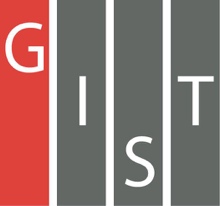 Gwangju Institute of Science and TechnologyOfficial Press Release (https://www.gist.ac.kr/)	Section of	Mi-Yeon Kim	Nayeong Lee	Public Affairs	Section Chief	Senior Administrator		(+82) 62-715-2020	(+82) 62-715-2024	Contact Person	Se-mi Park, Administrator	for this Article	GIST Press		+82 62-715-2960	Release Date	2019.05.08School of Materials Science and Engineering Professor Seong-Ju Park and eight others have published a book entitled 'AdvancedTopics in LED Technology'□	GIST (President Kiseon Kim) – 'Advanced Topics in LED Technology' has been published with Chaired Professor Seong-Ju Park of the School of Materials Science and Engineering as the main author.∘	The authors contributing to this book include GIST Chaired Professor Seong-Ju Park, SK Hynix researcher Na-yong Kim, Advanced Radiation Technology Institute of the Korea Atomic Energy Research Institute post-doctoral researcher Dr. Byung-hyuk Kim, GIST School of Materials Science and Engineering Ph.D. student Sang-jo Kim, University of Michigan post-doctoral researcher Dr. Se-mi Oh, King Abdullah University of Science and Technology post-doctoral researcher Dr. Kwang-jae Lee, Sung Electric senior researcher Hyo-ju Lee, GIST Advanced Photonics Research Institute senior researcher Dr. Se-hee Jung, and GIST School of Materials Science and Engineering Ph.D. student Jung-hwand Han.□	'Advanced Topics in LED Technology' was published not only to educate college-level general readers interested in LEDs but also for LED experts. The book is to help LED professionals get useful information by covering new LED technology, future-oriented technology. and new applications.∘	Professor Seong-Ju Park, the main author of the book, has published 327 SCI international papers in the field of LED and photoelectric devices using nitride semiconductors, silicon semiconductors, and oxide semiconductors, and he continues to research photoelectric devices such as LEDs.□	Professor Seong-Ju Park said, "LED technology solves environmental problems related to industry and energy, and it satisfies basic human needs for well-being and health. I hope that this book will give people an opportunity to learn about the history and future of LED."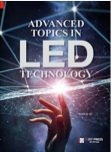 ▲ 'Advanced Topics in LED Technology'